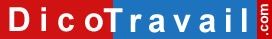 Prénom – Nom
Adresse
Code Postal – VilleNom de la Société
Adresse
Code postal – VilleLettre recommandée avec accusé de réception ou Lettre remise en main propre contre déchargeContestation de la clause de mobilité prévue dans mon contrat de travailLieu, Date,Madame, Monsieur,Le contrat de travail que vous m’avez fait signer le < date > contient une clause de mobilité.Or il s’avère que cette clause de mobilité ne répond aux conditions de validité imposées par la jurisprudence. En effet, pour être valable la clause de mobilité doit répondre aux conditions suivantes :être indispensable à la protection des intérêts légitimes de l’entrepriseêtre proportionnée au but recherché, compte tenu de l’emploi occupé et du travail demandéêtre justifiée par la nature de la tâche à accomplirdoit définir de façon précise sa zone géographique d’applicationLa clause de mobilité prévue dans mon contrat de travail ne répond pas à la condition de validité suivante :Expliquez en quoi la clause n’est pas valable par rapport aux conditions énoncées ci-dessusJe vous demande donc de supprimer cette clause de mon contrat de travail.Si vous refusez ma demande ou si vous me sanctionnez à cause de celle-ci, je me verrais dans l’obligation de saisir le Conseil des Prud’hommes afin de demander le paiement de dommages intérêts au titre du préjudice subi.Je vous prie d’agréer, Madame, Monsieur, l’expression de mes salutations distinguées.SignatureAVERTISSEMENT sur l'utilisation des modèles de lettresNous vous rappelons que le site Dicotravail.com ne donne aucun conseil personnalisé. Les modèles de lettres ne constituent pas une consultation juridique ni une rédaction réalisée en fonction de votre cas personnel. Ce qui implique qu’avant toute démarche pouvant avoir des conséquences, nous vous conseillons de recourir au conseil d'un avocat, le site Dicotravail.com ne saurait en aucun cas s’y substituer.Il en résulte que la responsabilité de l'auteur ne saurait être recherchée du fait de l'utilisation des modèles de lettres.Lettre de contestation de la validité d’une clause de mobilité contractuelle